Dale barnekor øvingsplan – vår 2024For barn som liker å syngje!Barnekoret er for ungar født f.o.m. 2011 t.o.m. 2015 (3. - 7. klasser).Øving på skulen ved trappene utanfor kulturskulen kvar onsdag kl.14.30-15.00  (Ikkje øving 7. feb)Oppstart onsdag 3. januarDirigent: Mark Taylor 97513449  MT884@kyrkja.nomedlemskontingent for kalenderåret 2024 skal innbetalast kr. 100,- til kontonr: 3741.20.51573.  Viktig -Merk : Medlemskontingent + namn på kormedlem. (frist 1. februar 2024)Program – sett av datoane no!Korregel: Dale barnekor er eit lag – alle stemmene er viktige.      Difor må alle stille til øvingar og framføringar slik at songen blir så godt som mogleg!   Dato og tidspunkt for årsmøte vert kunngjort av styret med eiga innkalling.søndag 28. januar  Såmannssøndagen med utdeling av bibelen til 5. klasse (minikonfirmantane). Oppmøte kl.10.30 jenter korkapper / gutar korgenser søndag 10. mars familiegudsteneste med 4. klasse (GT-agentane). Oppmøte kl.10.30 jenter korkapper / gutar korgenserfredag 22. mars Påskestund i kyrkja med heile barneskulen. 	Oppmøte kl.08.45 jenter korkapper / gutar korgensersøndag 14. april Barnas påskegudsteneste med påskevandrarar frå 3. årssteg. Oppmøte kl.10.30 jenter korkapper / gutar korgensersøndag 2. juni gudsteneste for Skaparverksdagen med konfirmantinnskriving. Oppmøte kl.10.30 jenter korkapper / gutar korgenserBarnekoret vil gjerne halde ein vårkonsert for dei eldre på sjukeheimen på eit passande tidspunkt.…………………………………………………………………………………………………Kontaktinformasjon for NYE medlemmer: RIV AV og gje til Mark Barnet sitt namn……………………………………………………fødselsdato………………barnets mobil nr………………… farens namn…………………………………tel………………mobil…………….   e-post………………..moras namn ………………………………  tel……………   mobil……………    e-post……….……….Greitt at bilete av barnekoret kan brukast i kyrkjebladet  Ja…..Nei…… kyrkjas facebooksida Ja……Nei……..kyrkjas webside Ja…….Nei…….på plakatar Ja…..Nei…… i aviser Ja……..Nei……… (blad over)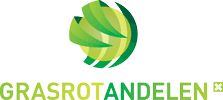 DALE BARNEKOROrganisasjonsnummer: 993 803 057Vil du gi din støtte til DALE BARNEKOR?Grasrotandelen er en ordning fra Norsk Tipping, hvor du som registrert spiller kan velge å støtte din Grasrotmottaker. Vi oppfordrer deg til å støtte oss i Dale BARNEKOR!Ved spill hos Norsk Tipping vil 5 % av innsatsen gå direkte til barnekoret (gjelder ikke Extra og Flax). Merk at Grasrotandelen ikke på noen måte går ut over innsatsen eller premien din - du blir ikke belastet noe for å være grasrotgiver. Du trenger Norsk Tipping Spillerkort for å knytte deg til Grasrotandelen. Spillerkort får du kjøpt hos kommisjonær, eller du kan bestille det på www.norsk-tipping.no. og du gjør det på en av følgende måter:1. Hos Kommisjonær: Ta med deg strekkoden og ditt spillerkort til en av Norsk Tippings mange kommisjonærer.
2. SMS: GRASROTANDELEN 993803057 til 2020 (tjenesten er gratis).
3. Internett: grasrotandelen.no eller norsk-tipping.no.
4. Norsk Tipping Mobilspill.Takk for at du støtter oss via Grasrotandelen! FORTEL VENER, SLEKT osv. om ordninga –…………………………………………………Korkapper, korT-skjorter og korgenser Kryss av på storleiken de meiner vil passe barnet ditt. Korgenser/T-skjorte (alle): 6/8 år…….  9/11 år………  12/14 år………  S………  M……….. Genseren + T-skjorta er eigedomen til barnekoret og returnerast når barnet sluttar i koret. Korkappe (jenter): 135……..  140…….  145……..  150…….  155……….  160…….  165……  170……